УКАЗГЛАВЫ РЕСПУБЛИКИ МОРДОВИЯОБ УЧРЕЖДЕНИИ ЕЖЕГОДНОЙ ПРЕМИИ ГЛАВЫ РЕСПУБЛИКИ МОРДОВИЯ"НАЦИОНАЛЬНОЕ ДОСТОЯНИЕ"В целях поощрения граждан, внесших значительный вклад в реализацию государственной национальной политики Российской Федерации, постановляю:1. Учредить ежегодную премию Главы Республики Мордовия "Национальное достояние", присуждаемую по каждой из следующих номинаций:за вклад в укрепление единства российской нации;за вклад в сохранение и поддержку этнокультурного и языкового многообразия Республики Мордовия;за вклад в сохранение и поддержку традиционных российских духовно-нравственных ценностей;за вклад в сохранение русского языка как государственного языка Российской Федерации и языка межнационального общения;за вклад в обеспечение межнационального мира и согласия, гармонизацию межнациональных (межэтнических) отношений;за вклад в формирование у детей и молодежи общероссийской гражданской идентичности, патриотизма, гражданской ответственности за судьбу России.2. Утвердить прилагаемое Положение о ежегодной премии Главы Республики Мордовия "Национальное достояние".3. Главным распорядителем средств республиканского бюджета Республики Мордовия, связанных с реализацией настоящего Указа, определить Министерство культуры, национальной политики и архивного дела Республики Мордовия.4. Настоящий Указ вступает в силу со дня его официального опубликования.Глава Республики МордовияА.ЗДУНОВг. Саранск4 апреля 2023 годаN 104-УГУтвержденоУказом Главы Республики Мордовияот 4 апреля 2023 г. N 104-УГПОЛОЖЕНИЕО ЕЖЕГОДНОЙ ПРЕМИИ ГЛАВЫ РЕСПУБЛИКИ МОРДОВИЯ"НАЦИОНАЛЬНОЕ ДОСТОЯНИЕ"Глава 1. ОБЩИЕ ПОЛОЖЕНИЯ1. Настоящее Положение устанавливает порядок присуждения и выплаты ежегодной премии Главы Республики Мордовия "Национальное достояние" (далее - премия).2. Премия присуждается гражданам Российской Федерации, постоянно проживающим на территории Республики Мордовия, по следующим номинациям:за вклад в укрепление единства российской нации;за вклад в сохранение и поддержку этнокультурного и языкового многообразия Республики Мордовия;за вклад в сохранение и поддержку традиционных российских духовно-нравственных ценностей;за вклад в сохранение русского языка как государственного языка Российской Федерации и языка межнационального общения;за вклад в обеспечение межнационального мира и согласия, гармонизацию межнациональных (межэтнических) отношений;за вклад в формирование у детей и молодежи общероссийской гражданской идентичности, патриотизма, гражданской ответственности за судьбу России.3. Ежегодно присуждается не более шести премий (одна премия по каждой номинации).Размер каждой премии составляет 50000,00 рубля.4. Уполномоченным органом, обеспечивающим проведение отбора для присуждения премий, является Министерство культуры, национальной политики и архивного дела Республики Мордовия (далее - Министерство).Глава 2. ПОРЯДОК ВЫДВИЖЕНИЯ КАНДИДАТУР НА СОИСКАНИЕ ПРЕМИИ5. Выдвижение соискателей премии осуществляют:органы государственной власти Республики Мордовия;органы местного самоуправления муниципальных образований в Республике Мордовия;Общественная палата Республики Мордовия;редакции зарегистрированных в соответствии с законодательством Российской Федерации и осуществляющих деятельность на территории Республики Мордовия средств массовой информации;образовательные организации и учреждения культуры, расположенные на территории Республики Мордовия;социально ориентированные некоммерческие организации, зарегистрированные и осуществляющие свою деятельность на территории Республики Мордовия.6. При выдвижении соискателей премии организациями, указанными в пункте 5 настоящего Положения, в Министерство представляются следующие документы:представление на соискателя премии по форме, установленной Министерством, содержащее характеристику соискателя с описанием его деятельности, основных проектов и достижений в сфере реализации государственной национальной политики, краткую и четкую характеристику оснований для присуждения премии;протокол заседания соответствующего совета руководящего коллегиального органа организации, собрания членов социально ориентированной некоммерческой организации, в котором содержится решение о выдвижении соискателя Премии (в случае выдвижения редакциями средств массовой информации, образовательными организациями и учреждениями культуры, социально ориентированными некоммерческими организациями);материалы, представленные на цифровом носителе, общим объемом не более 400 МБ, подтверждающие личный вклад соискателя премии в реализацию государственной национальной политики на территории Республики Мордовия;копия свидетельства о государственной регистрации и устава юридического лица (в случае выдвижения соискателя премии социально ориентированной некоммерческой организацией);письменное согласие соискателя премии на обработку его персональных данных по форме, установленной Министерством;копия паспорта гражданина Российской Федерации соискателя премии;справка о наличии (отсутствии) судимости и (или) факта уголовного преследования либо о прекращении уголовного преследования, выданная в установленном порядке не ранее чем за 3 месяца до дня выдвижения.7. Основаниями для отказа в приеме документов и регистрации соискателя являются:невыполнение условий, изложенных в пунктах 5, 6 и 7 настоящего Положения;предоставление недостоверных сведений о соискателе;наличие неснятой или непогашенной в установленном федеральным законом порядке судимости;возбуждение уголовного дела в отношении соискателя.8. Прием документов о выдвижении соискателей премии и прилагаемых к ним материалов осуществляется ежегодно в период с 1 по 31 августа.Глава 3. ПОРЯДОК ОПРЕДЕЛЕНИЯ ЛАУРЕАТОВ ПРЕМИИ9. Отбор кандидатур для присуждения премии осуществляется Комиссией по присуждению ежегодной премии Главы Республики Мордовия "Национальное достояние" (далее - Комиссия), состав которой утверждается приказом Министра культуры, национальной политики и архивного дела Республики Мордовия.10. В состав Комиссии входят председатель, секретарь, члены Комиссии.11. Председатель организует работу Комиссии. В обязанности секретаря входят организационные, технические и другие вопросы, связанные с деятельностью Комиссии.12. К полномочиям Комиссии относятся:1) проверка достоверности сведений, представленных на соискателей;2) регистрация выдвинутых соискателей;3) оценка соискателей и их деятельности на основании представленных документов и материалов;4) формирование предложений о присуждении (не присуждении) премий на основании проведенной оценки.13. Документы, представленные в Министерство в сроки, установленные пунктом 7 настоящего Положения, и в составе, указанном в пункте 6 настоящего Положения, передаются на рассмотрение Комиссии.14. Отбор кандидатов на присуждение премии осуществляется Комиссией ежегодно до 15 сентября.15. Определение Комиссией номинантов на присуждение премии происходит на основании оценки представленных соискателями документов, просмотра представленных материалов.16. Решение Комиссии считается действительным, если в голосовании участвовало не менее 2/3 членов Комиссии и оно было принято большинством голосов присутствующих. В случае равенства голосов решающим является голос председателя Комиссии.17. Решение Комиссии оформляется протоколом, который подписывает председатель и все члены Комиссии, принимавшие участие в голосовании.18. Соискатели, не прошедшие отбор, могут быть повторно выдвинуты на соискание премии на следующий год.Глава 4. ПОДВЕДЕНИЕ ИТОГОВ КОНКУРСА19. В течение 5 рабочих дней с даты подписания протокола, содержащего предложения о присуждении премий, Министерство направляет его в адрес Главы Республики Мордовия с приложением проекта указа Главы Республики Мордовия для принятия решения о присуждении премий.20. Присуждение премий производится указом Главы Республики Мордовия. Победителям присваивается звание "Лауреат премии Главы Республики Мордовия "Национальное достояние", вручается диплом о присуждении премии и денежное вознаграждение.21. Указ Главы Республики Мордовия о присуждении премий публикуется в средствах массовой информации и размещается на странице Министерства на официальном сайте органов государственной власти Республики Мордовия в информационно-телекоммуникационной сети "Интернет".Глава 5. ПОРЯДОК ВЫПЛАТЫ ДЕНЕЖНОЙ ПРЕМИИ22. Денежные премии перечисляются на счета лауреатов премии, открытые в российских кредитных организациях.23. Для перечисления денежной премии лауреаты премии не позднее 5 рабочих дней со дня вступления в силу Указа Главы Республики Мордовия о присуждении премии представляют в Министерство следующие документы:заявление о перечислении денежной премии в свободной форме;копию свидетельства о постановке на учет в налоговом органе лауреата премии;копию страхового свидетельства обязательного пенсионного страхования лауреата премии;сведения о банковских реквизитах счета, открытого в российской кредитной организации лауреату премии.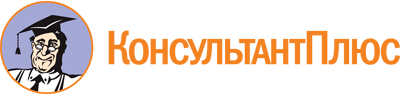 Указ Главы РМ от 04.04.2023 N 104-УГ
"Об учреждении ежегодной премии Главы Республики Мордовия "Национальное достояние"
(вместе с "Положением о ежегодной премии Главы Республики Мордовия "Национальное достояние")Документ предоставлен КонсультантПлюс

www.consultant.ru

Дата сохранения: 30.06.2023
 4 апреля 2023 годаN 104-УГКонсультантПлюс: примечание.В официальном тексте документа, видимо, допущена опечатка: имеется в виду п. 8 настоящего Положения, а не п. 7.